PENGARUH ELECTRONIC WORD OF MOUTH TERHADAP PENGETAHUAN KONSUMEN SERTA DAMPAKNYA TERHADAP MINAT BELI ONLINE (Survei Pada Members Hijabers Community Bandung) Siti Rafi Anggitasari1, Ratih Hurriyati2, Lili Adi Wibowo3 Mahasiswa Magister Manajemen BisnisSekolah Pasca Sarjana Universitas Pendidikan Indonesia AbstrakIndustry fashion merupakan salah satu sector terbesar sebagai produk yang diminati dan sering dibeli. Di era digital saat ini penggunaan internet dijadikan sebagai wadah untuk mengembangkan bisnis sebagai media penjualan produk/jasa yang mereka tawarkan. Fenomena trend belanja online menjadikan peluang bagi para pelaku bisnis untuk menjual produk fashion mereka salah satunya pakaian muslimah yang dijual secara online. Saat ini konsumen sebelum mereka memutuskan untuk membeli produk, mereka cenderung lebih percaya dengan pada tinjauan online yang diberikan konsumen lain dari pada iklan tradisionel yang diberikan oleh pemasar atau perusahaan, fenomena ini disebut dengan electronic word of mouth. Penelitian ini bertujuan untuk mengetahui pengaruh eWOM terhadap pemngetahuan konsumen serta dampaknya terhadap minat beli online. Penelitian ini menggunakan pendekatan kuantitatif dengan metode yang digunakan adalah explanatory survey serta teknik simple random sampling dengan jumlah sampel 171 responden. Instrumen penelitian ini menggunakan kuisioner. Hasil penelitian secara keseluruhan menunjukan bahwa terdapat pengaruh yang signifikan dari Electronic Word Of Mouth terhadap Pengetahuan Konsumen serta dampak pada Minat Beli Online.Kata Kunci: Electronic Word Of Mouth, Perilaku Konsumen, Pengetahuan Konsumen, Minat Beli OnlinePENDAHULUANBrand Marketing Institute (BMI) Research, juga melakukan penelitian tentang tren belanja online di tahun 2014 yang ditujukan pada 1.213 internet user, di mana 24% dari partisipan memiliki tendensi untuk melakukan belanja online dan di tahun 2015 ini, diperkirakan masih akan didominasi oleh segmen fashion, di mana segmen ini menarik perhatian partisipan sebanyak 40%. Sementara sisanya adalah gadget 11%, electronik 11%, kendaraan 5%, games 4%, groceries 4%, dan tiket & hotel 2%, namun disisi lain terdapat pula ulasan masyarakat yang masih enggan melakukan pembelian secara online, misalnya masih belum percaya dengan online shopping (Khalidi, Majalah SWA 2015)Berikut beberapa situs belanja online yang menjual produk fashion dapat kita lihat pada table 1.1.TABEL 1.1SITUS YANG FAMILIAR DIGUNAKAN OLEH PEMBELI DALAM TRANSAKSI E-COMMERCETAHUN 2015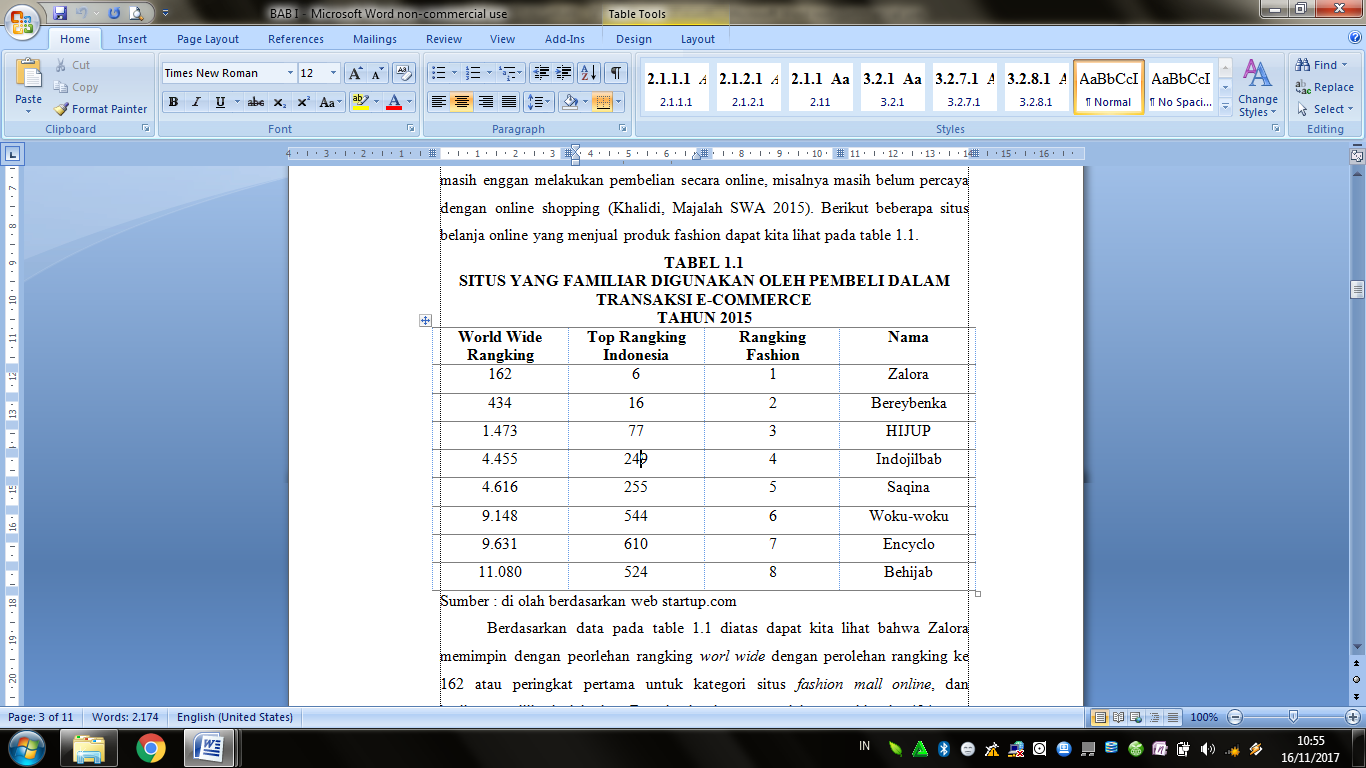 Berdasarkan data pada table 1.1 diatas dapat kita lihat bahwa Zalora memimpin dengan peorlehan rangking worl wide dengan perolehan rangking ke 162 atau peringkat pertama untuk kategori situs fashion mall online, dan berikutnya diikuti oleh situs Berrybenka dengan perolehan rangking ke 434, atau peringkat kedua dan kemudian diikuti oleh situs lainnya yang bergerak pada bidang yang sama.Indonesia sendiri sudah banyak website fashion muslim yang bermunculan berikut beberapa situs online fashion muslim di Indonesia yang di tunjukan pada Tabel 1.2.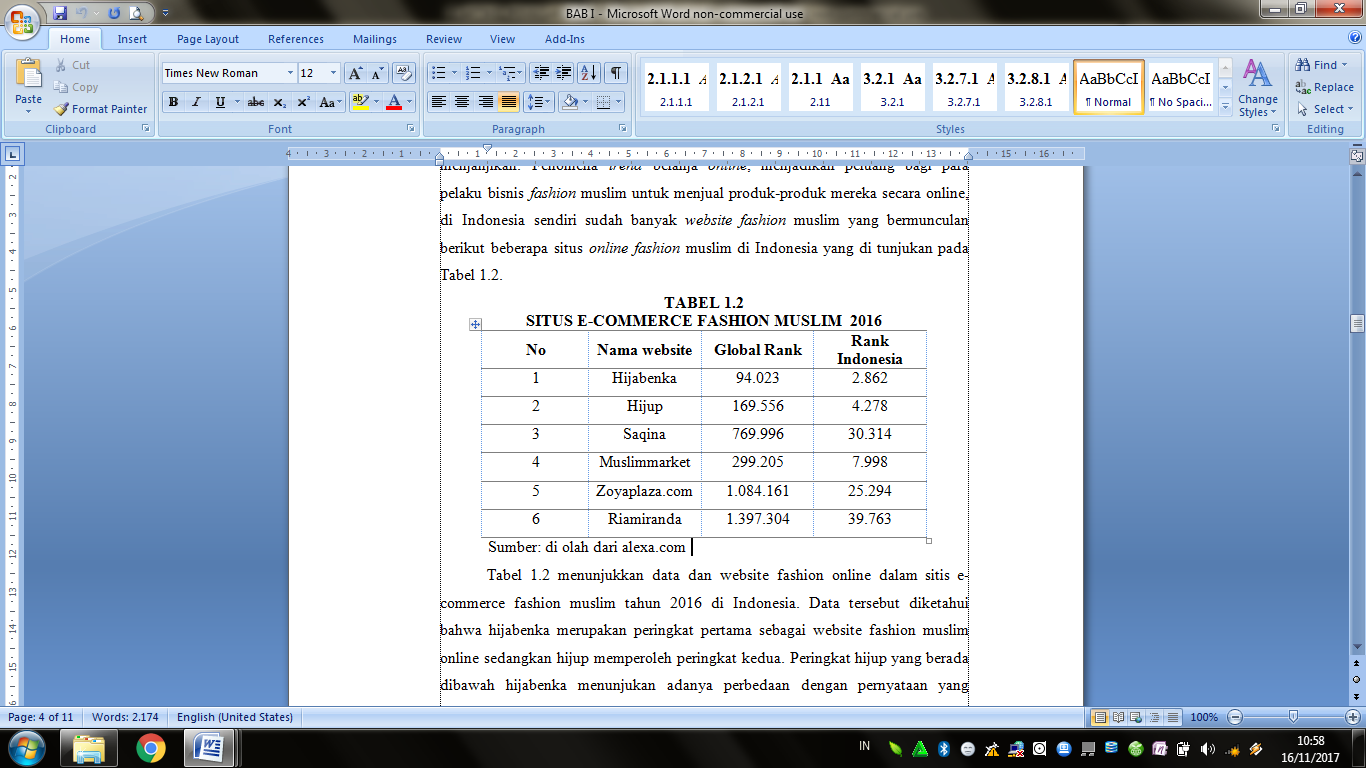 Tabel 1.2 menunjukkan data dan website fashion online dalam sitis e-commerce fashion muslim tahun 2016 di Indonesia. Data tersebut diketahui bahwa hijabenka merupakan peringkat pertama sebagai website fashion muslim online sedangkan hijup memperoleh peringkat kedua. Peringkat hijup yang berada dibawah hijabenka menunjukan adanya perbedaan dengan pernyataan yang dikemukakan, bahwa hijup merupakan website islamic fashion e-commerce pertama di dunia (Hijup.com). berdasarkan data tersebut diperoleh informasi tentang ketidakmampuan hijup dalam bersaing  di situs e-commerce fashion muslim, data tersebut di kemukakan pada Gambar 1.3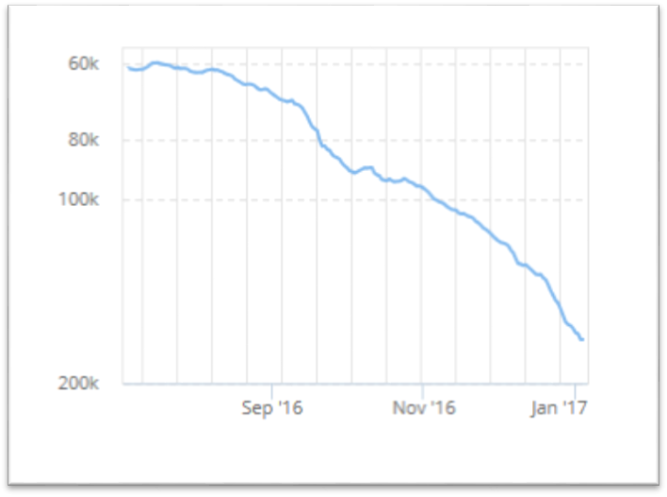 GAMBAR 1.3HOW POPULAR IS HIJUP.COMGambar 1.3 menunjukan adanya penurunan popularitas hijup.com dibandinkan dengan website Islamic fashion Indonesia lainnya yang menjadi pesaingnya. Penurunan tersebut turut menunjukan popularitas website yang juga hal tersebut menunjukan adanya penurunan kunjungan online yang berarti juga pada penurunan minat beli konsumen.  Penelitian ini memfokuskan penerapan strategi eWOM yang dilakukan pada salah satu toko online terbesar di Dunia yaitu HIJUP.com, kehadiran toko online ini diharapkan dapat membantu konsumen khususnya konsumen pengguna jilbab dalam berpenampilan islami dengan berbagai macam gaya dan style saat ini. Banyak cara yang dilakukan Hijup.com dalam melakukan strategi pemasaran produk mereka salah satunya yaitu dengan menggunakan penerapan strategi eWOM penerapan tersebut dilakukan untuk memudahkan para konsumennya melihat-lihat produk yang mereka jual dan juga berinteraksi dengan para konsumen lainnya melalui website atau media social lainnya seperti instragram. Berdasarkan latar belakang penelitian penulis mencoba untuk meneliti adanya Pengaruh Electronic Word Of Mouth Terhadap Pengetahuan Konsumen Serta Dampaknya Terhadap Minat Beli Online pada HIJUP.com (Survei Pada Hijabers Community Bandung)KERANGKA PENELITIAN & HIPOTESISKotler dan Keller (2012, hlm 478) Word of Mouth marketing merupakan komunikasi lisan, tertulis ataupun elektronik yang terkait dengan pengalaman dalam melakukan pembelian maupun menggunakan atau mengkonsumsi produk dan jasa. Goyette et al (2010) juga membagi eWOM dalam tiga dimensi yaitus ebagai berikut :IntensityGoyette, et al, (2010) membagi indikator intensity menjadi beberapa bagian sebagai berikut :Frekuensi mengakses informasi dari situs jejaring sosial Frekuensi interaksi dengan pengguna situs jejaring sosial Banyaknya ulasan yang itulis oleh pengguna situs jejaring sosialValence Of Opinion Adalah pendapat konsumen baik secara positif maupun negatif mengenai produk dan jasa dari suatu merek. Valence Of Opinion memiliki dua sifat yanitu positif dan negatif  meliputi :Komentar positif dan negatif dari pengguna situs jejaring sosial Rekomendasi dari pengguna situs jejaring sosialContent Konten merupakan isi atau informasi dari situs jejaring sosial berkaitan dengan produk dan jasa. Indikator dari konten meliputi :Informasi variasi produk atau jasaInformasi kualitas produk atau jasaMengenai harga yang ditawarkanMenurut Satidchoke Phosaard, et al. 2013 dalam Lusia, 2014, dimensi dari minat pembelian online adalah:1.	Product Charateristics Dimana produk yang di tawarkan melalui e-commerce/situs web yang tersedia lengkap dan jelas bagi konsumen.2.	Trust in Seller pihak pemasar melalui e-commerce/situs web dipercaya oleh konsumen yang mengaksesnya.3.	Previous e-commerce Shopping Experience  meliputi pengalaman dari konsumen yang sudah pernah mengakses website dari perusahaan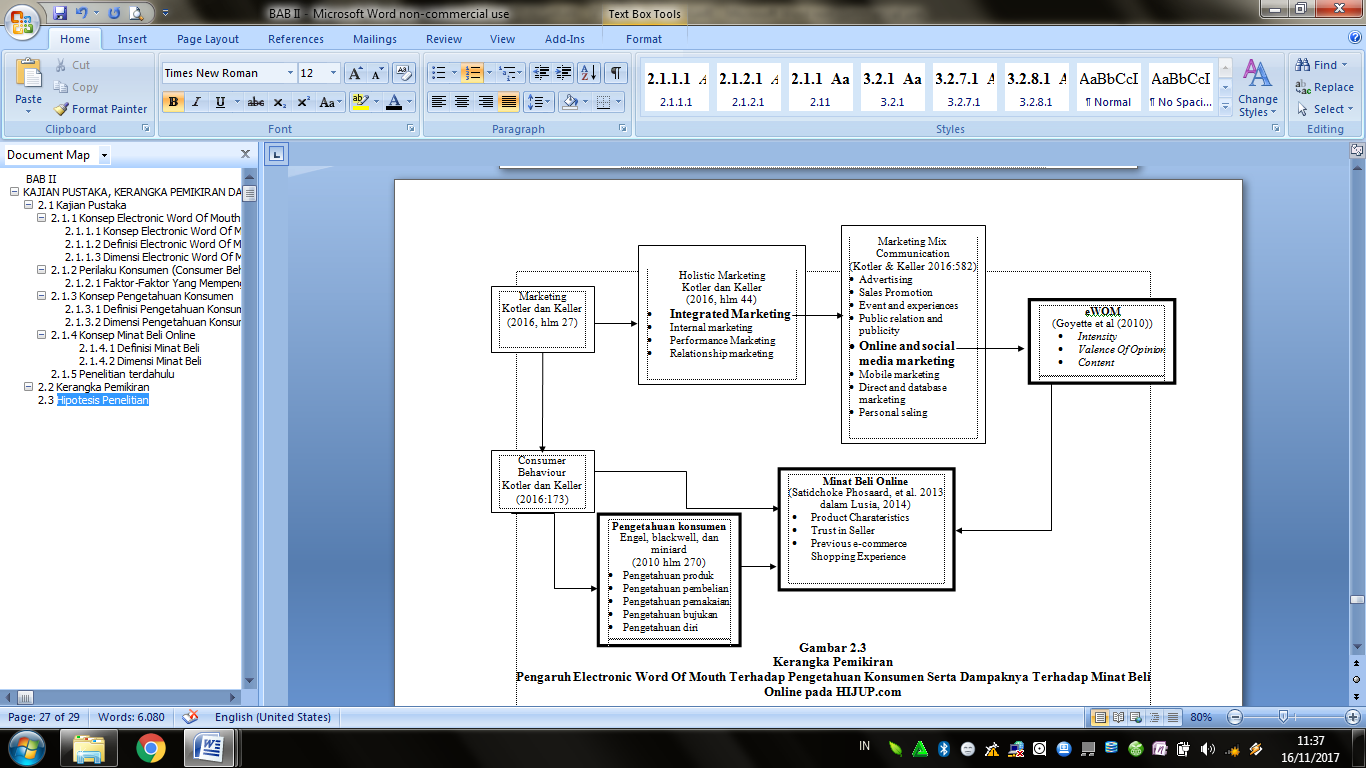 Kerangka PemikiranPengaruh Electronic Word Of Mouth Terhadap Pengetahuan Konsumen Serta Dampaknya Terhadap Minat Beli Online pada HIJUP.comMETODE PENELITIANPenelitian ini terdiri atas 3 variabel yaitu variabel electronic word of mouth (X), Pengetahuan Konsumen (Y) dan Minat Beli Online  (Z) . Teknik analisis data yang dipergunakan untuk mengetahui hubungan korelatif dalam penelitian ini yaitu dengan menggunakan teknik analisis jalur (path analysis).TABEL 4.23PENGUJIAN SECARA SIMULTAN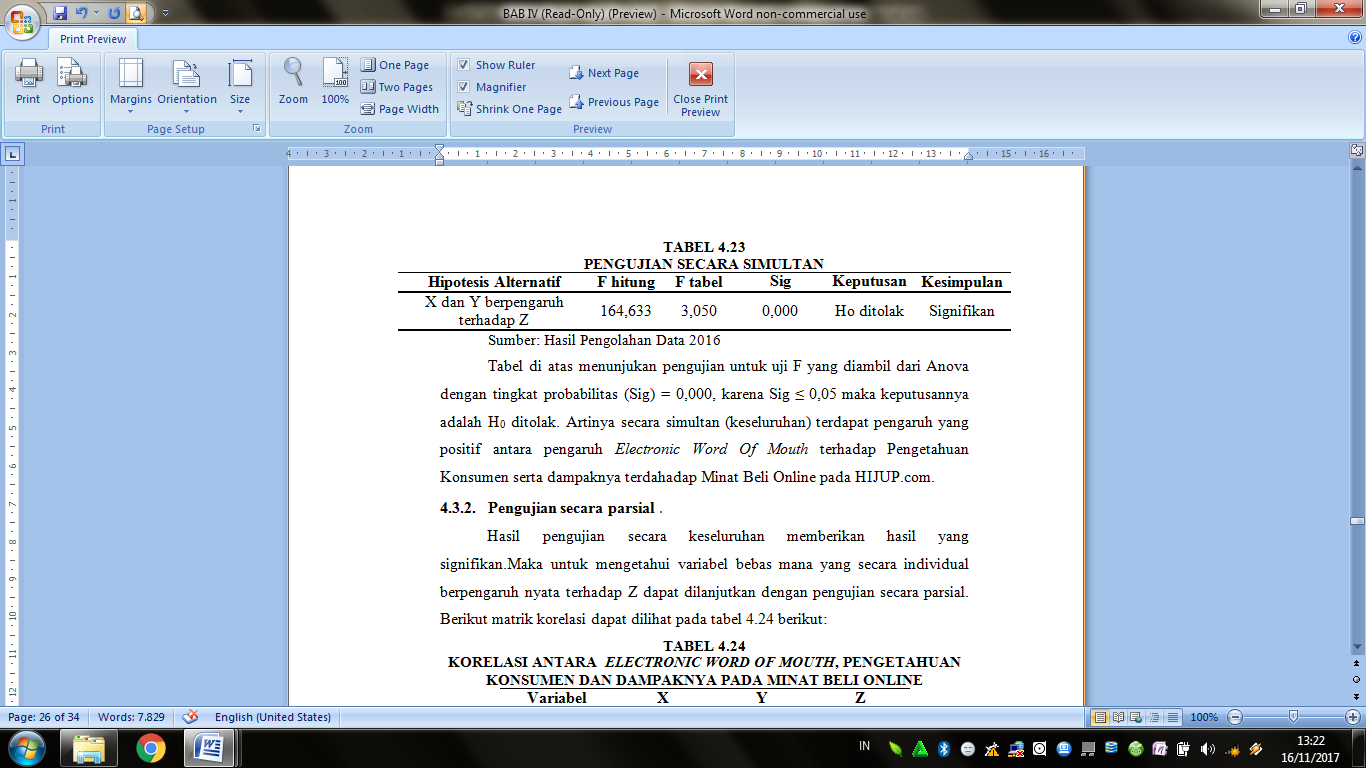 Tabel di atas menunjukan pengujian untuk uji F yang diambil dari Anova dengan tingkat probabilitas (Sig) = 0,000, karena Sig ≤ 0,05 maka keputusannya adalah H0 ditolak. Artinya secara simultan (keseluruhan) terdapat pengaruh yang positif antara pengaruh Electronic Word Of Mouth terhadap Pengetahuan Konsumen serta dampaknya terdahadap Minat Beli Online pada HIJUP.com.TABEL 4.2KORELASI ANTARA  ELECTRONIC WORD OF MOUTH, PENGETAHUAN KONSUMEN DAN DAMPAKNYA PADA MINAT BELI ONLINE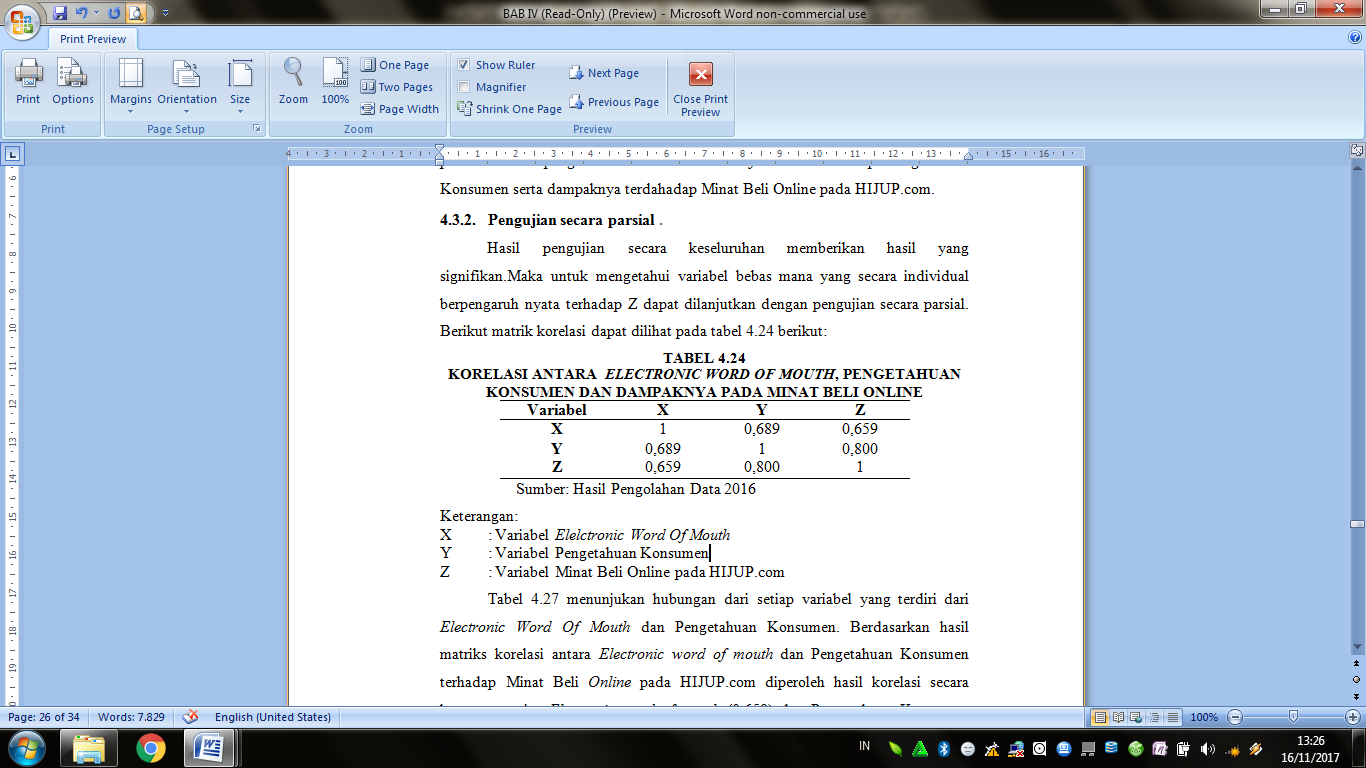 menunjukan hubungan dari setiap variabel yang terdiri dari Electronic Word Of Mouth dan Pengetahuan Konsumen. Berdasarkan hasil matriks korelasi antara Electronic word of mouth dan Pengetahuan Konsumen terhadap Minat Beli Online pada HIJUP.com diperoleh hasil korelasi secara berurutan yaitu Electronic word of mouth (0,659) dan Pengetahuan Konsumen (0,800). Sedangkan antara Electronic word of mouth dan Pengetahuan Konsumen memiliki korelasi sebesar (0,689)TABEL 4.3HASIL PENGUJIAN KOEFISIEN JALUR PENGARUH LANGSUNG DAN TIDAK LANGSUNG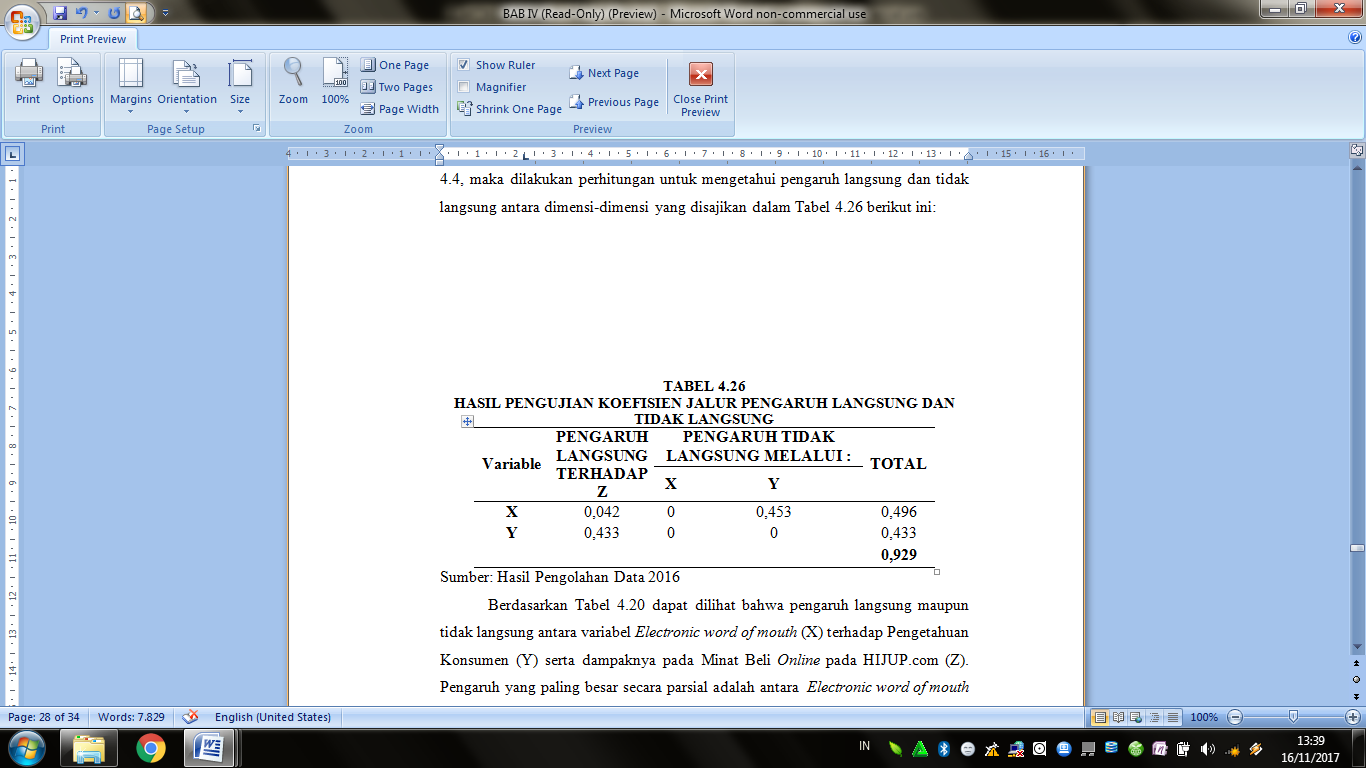 Dapat diketahui bahwa total koefisien jalur antara  Electronic word of mouth dan Pengetahuan Konsumen sebesar 0,689 dengan R square 0,475. Sehingga dapat diketahui nilai dari koefisien residu melalui rumus berikut:PYε =√(1 - ) PYε=√(1-0,475)PYε=√0,525PYε=0,725Hasil tersebut menunjukan bahwa Electronic word of mouth secara simultan mempengaruhi pengetahuan konsumen yaitu sebesar 68,9%. Sedangkan pengaruh dari luar yang tidak diteliti (0,725)2 = 0,525 x 100% = 52,5%. Sedangkan total pengaruh langsung dan tidak langsung dari Electronic word of mouth terhadap penegtahuan konsumen serta dampaknya pada Minat Beli Online pada HIJUP.com adalah sebesar 0,929 sehingga dapat diketahui nilai dari koefisien residu melalui rumus berikut:PZε =1 -  PZε=√(1-0,929)PZε=√0,071PZε=0,266		Hasil tersebut menunjukan bahwa Electronic word of mouth dan Pengetahuan Konsumen serta secara simultan mempengaruhi Minat Beli Online pada HIJUP.com yaitu sebesar 92,9%. Sedangkan pengaruh dari luar yang tidak diteliti (0,266)2 = 0,071 x 100% = 7,1% dipengaruhi variabel lain yang tidak termasuk ke dalam penelitian ini..KESIMPULANGambaran Electronic Word Of Mouth, pengetahuan konsumen, minat beli online telah dinilai baik oleh para members hijaber, dapat dilihat dari ewom, pengetahuan konsumen dan minat beli memperoleh penilaian yang cukup baik oleh para members, Pengaruh Electronic Word Of Mouth terhadap Pengetahuan Konsumen berpengaruh positif signifikan. Dimensi yang mendapatkan penilaian tertinggi berdasarkan persepsi responden adalah dimensi content sedangkan untuk dimensi terendah berdasarkan persepsi konsumen yaitu dimensi intensity Pengaruh Electronic Word Of Mouth terhadap Minat Beli Online pada HIJUP.com berpengaruh positif signifikan. Dimensi yang mendapatkan penilaian tertinggi berdasarkan persepsi responden adalah dimensi trust in seller  sedangkan untuk dimensi terendah berdasarkan persepsi konsumen yaitu karakteristuk produk Pengaruh Pengetahuan Konsumen terhadap Minat Beli Online pada HIJUP.com berpengaruh positif signifikan Dimensi yang mendapatkan penilaian tertinggi berdasarkan persepsi responden adalah dimensi pengetahuan produk, bujukan dan pribadi, sedangkan untuk dimensi terendah berdasarkan persepsi konsumen yaitu dimensi pengetahuan pembelian REKOMENDASIHasil penelitian ini menyatakan bahwa Pengetahuan Konsumen memiliki dampaknya pada Minat Beli Online, saat ini konsumen sudah sangat lebih kritis dalam mencaritahu tentang produk khusunya produk yang ada pada HIJUP.com disarankankan agar HIJUP.com lebih mengemukakan lagi tentang keunggulan produk yang ada di HIJUP.com, sehingga dapat menarik perhatian konsumen untuk membeli produk tersebut. Mengingat banyaknya vendor online lainnya yang bermunculan dengan mejual produk dengan kategori yang sama.DAFTAR PUSTAKAEngel, Blackwell, and Miniard. 2012. Consumer Behavior. Singapore. Cangage Learning Asia pte ltdGoyette, I, et al. 2010. E-WOm Scale: word of mouth measurement scale for e-service context. Canadian Journal Of Administrative Sciences. 27 (1)  pp 5-23He, Wu, Zha, Shenghua. Li Ling. 2013. Social media competitive analysis and text mining: a case study in the pizza Industry. International Journal of Information Management. Vol 33 pp 464-472.Henning-Thurau, T, et al. 2004. Electronic word of mouth via consumer opinion platforms: what motivates consumer to articulate themselves on the internet. Journal Of Interactive Marketing. Vol. 18 number 1 pp 38-52https://alexa.com/siteinfo/hijup.comhttps://hijup.com/Kotler, Philip and Kevin Lane Keller. 2016. Marketing Management 15th Edition. New Jersey: Pearson Prentice Hall.Kotler, Philip, dan Gary Armstrong. 2014. Principles of Marketing 14th Edition. New Jersey: Pearson Educations, Inc.Kotler, Philip, dan Gary Armstrong. 2016. Principles of Marketing 16th Edition. New Jersey: Pearson Educations, Inc.Menparekraf .(2013, Februari 14).Perkembangan Industri fashion  menggembirakan. MIC (2008). Analysis of behavior of the online users and the reviews of B2C purchase behavior in Taiwan. Tersedia : http://mic.iii.org.tw/intelligence/reports/pop_Docfull.asp?func=&sesd=481295133&docid=CDOC20080314006&cate=&querytext=%A5x%C6W%BA%F4%A4%CD%A6%E6 %AC%B0&countrypno=.Sugiyono. 2014. Metode Penelitian Kuantitatif Kualitatif dan R&D. Bandung: CV. Alfabeta. Bandung: Alfabeta.  Sugiyono. 2014. Metoe Penelitian Manajemen. Bandung: CV. Alfabeta. Bandung: Alfabeta.  Tersedia :htpp://budpar.go.id [12 November 2016]http://www.internetworldstats.com/stats.htm